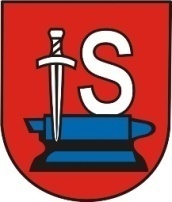 OŚRODEK SPORTU I REKREACJI26-130 Suchedniów, ul. Ogrodowa 11tel. 25 43 351, fax 25 43 351www.suchedniow.bip.doc.pl,	osirsuchedniow.bip.gov.pl  , dyrektor@osirsuchedniow.plSuchedniów 2019-03-21    Znak:L.Dz.OSiR.10.2019OGŁOSZENIE O PRZETARGUNa podstawie art.40 ust.1. pkt 3 oraz art. 39 ust.1 ustawy z dnia 21 sierpnia 1997 roku o gospodarce nieruchomościami /Dz. U. z 2018 poz. 2204 / Ośrodek Sportu i Rekreacji w Suchedniowie ogłasza przetarg pisemny nieograniczony na oddanie w dzierżawę nieruchomości i prowadzenie działalności zgodnej z przeznaczeniem nad zalewem w Mostkach gmina Suchedniów: 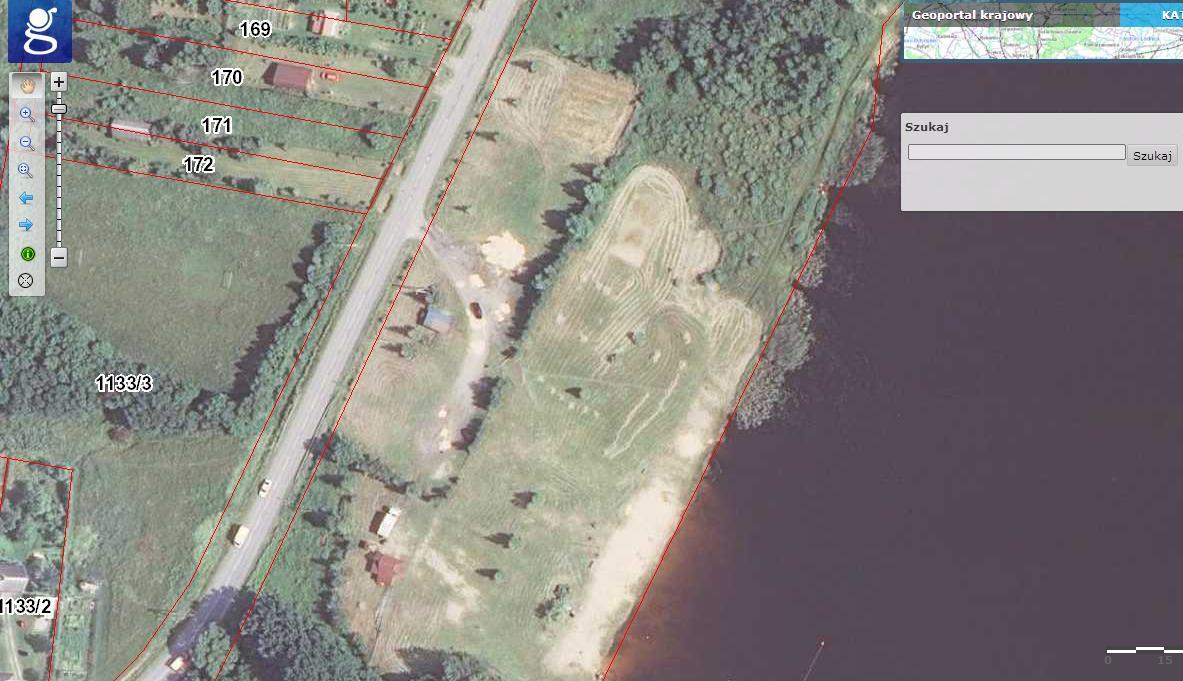 Położenie nieruchomości : Mostki, 26-130 Suchedniów, gm. Suchedniów, pow. Skarżyski, woj. Świętokrzyskie.Oznaczenie geodezyjne : Wydzielona część działki 1126/31.Księga wieczysta : KW 13763 prowadzona przez Wydział Ksiąg Wieczystych Sądu Rejonowego w Skarżysku-Kamiennej.Powierzchnia [m²]: 4500 m²Przeznaczenie nieruchomości : Tereny rekreacyjno- wypoczynkoweForma władania nieruchomością : dzierżawa na okres od dnia 01.05.2019r. do dnia 30.09.2021r.Cena wywoławcza czynszu dzierżawnego : 1000,00 zł netto + podatek VAT 23% rocznieWadium : 500,00złTermin wnoszenia opłat związanych z dzierżawą: I rata w wysokości 50% do dnia 31 lipca każdego roku dzierżawy, II rata w wysokości 50% do dnia 30 września każdego roku dzierżawy.Warunki dzierżawy nieruchomości:Przetarg dotyczy wydzielonego terenu - 4500 m² z działki o numerze 1126/31 o powierzchni 5,8823 ha. Nieruchomość przeznaczona jest na prowadzenie działalności rekreacyjno – wypoczynkowej związanej z funkcjonowaniem zalewu na terenie położonym pomiędzy drogą Suchedniów – Parszów – Starachowice a zalewem w Mostkach.Media. Instalacja wodna, kanalizacyjna i elektryczna wraz z opomiarowaniem. Wyposażenie:-	budynek drewniany o powierzchni ok. 24 m²;-	pawilon sanitarny z przyłączem energetycznym i wodnym;-	teren przeznaczony na miejsce okazjonalnie wykorzystywane do kąpieli i plażę; -	teren z przeznaczeniem na parking samochodowy;Wyposażenie zostanie przekazanie protokolarnie w dniu podpisania umowy. Dzierżawca ponosi pełną odpowiedzialność materialną za powierzony przedmiot dzierżawy. Pozostałe warunki:Okres i czas prowadzenia działalności:Lata 2019-2021 z możliwością bezprzetargowego przedłużenia umowy (warunki: terminowa regulacja wszystkich należności, prowadzenie działalności zgodnie  z minimalnym zakresem, brak kar umownych w związku z nierzetelnym wywiązywaniem się z umowy, terminowe spełnianie wszelkich zaleceń) na podstawie Uchwały Rady Miejskiej nr 66/12/2015 z dnia 29 grudnia 2015 r. -	minimalny okres prowadzenia działalności w sezonie letnim: od 1 czerwca do 30 września.-	czas prowadzenia działalności : w godz. 08:00 – 22:00 UWAGA: w przypadku organizowania imprez o charakterze kulturalno – rozrywkowym możliwe przedłużenie otwarcia do zakończenia imprezy po wcześniejszym złożeniu odpowiedniego wniosku do Burmistrza Miasta i Gminy Suchedniów. Za nieprzestrzeganie postanowień określających zakres prowadzenia działalności dzierżawca będzie ponosił kary umowne w wysokości 500 zł za każde naruszenie umowy. Wymagany minimalny zakres prowadzonej działalności: miejsce okazjonalnie wykorzystywane do kąpieli, wypożyczalnia sprzętu rekreacyjnego,parking,działalność gastronomiczna (sprzedaż piwa wymaga uzyskania pozwolenia                               z UMiG).Obowiązki ciążące na dzierżawcy:-	prowadzenie działalności zgodnie z obowiązującymi przepisami                                                   i regulaminami (pozytywna opinia SANEPiD-u, a odnośnie miejsca okazjonalnie wykorzystywanego do kąpieli– zgodnie z Ustawą z dn. 20 lipca 2017r. Prawo wodne Dz.U. z 2018 poz. 2268),-	spisanie umów na dostawę wody, energii elektrycznej oraz regulowanie należności na bieżąco,-	zapewnienie bezpieczeństwa i utrzymanie porządku na dzierżawionym terenie (sprzątanie:     w sezonie letnim – na dzierżawionym terenie (4500 m² - obręb kawiarni, parkingu, miejsca przeznaczonego do kąpieli) – codziennie, dodatkowo na żądanie Wydzierżawiającego. Poza sezonem letnim 1 raz w tygodniu, dodatkowo na żądanie Wydzierżawiającego. Koszenie: w sezonie letnim: dzierżawiony teren- 3 razy w okresie wskazanym przez Wydzierżawiającego),-	opłata należnych podatków od nieruchomości z wydzierżawionego terenu.Wydzierżawiający zastrzega sobie prawo do kontrolowania Dzierżawcy                                    z wykonywania ciążących  na nim obowiązków. Każda kontrola zakończona oceną negatywną, będzie wiązała się z nałożeniem na Dzierżawcę kary umownej                                w wysokości 500 zł. odrębnie za każde zdarzenie niedotrzymania obowiązków zawartych      w pkt. 3 i 4. Wydzierżawiający zastrzega sobie również prawo do wzywania Dzierżawcy do złożenia wyjaśnień w związku z nienależytym wywiązywaniem się z umowy dzierżawy. Jeżeli kary umowne nie doprowadzą do wykonywania przez Dzierżawcę obowiązków zawartych w pkt. 3i 4, umowa dzierżawy zostaje rozwiązana przez Wydzierżawiającego ze skutkiem natychmiastowych, co wiąże się z karą umowną określoną w pkt. 12 niniejszej specyfikacji.W przypadku prowadzenia przez Wydzierżawiającego na wydzierżawionym terenie inwestycji lub imprez kulturalno - rozrywkowych Dzierżawca ma obowiązek bezpłatnego udostępnienia wyżej wymienionego terenu Wydzierżawiającemu.Do oferowanego czynszu dzierżawnego zostanie doliczony podatek VAT wg stawki 23%. UWAGA: czynsz dzierżawny nie obejmuje kosztów eksploatacyjnych z tytułu zużycia energii elektrycznej, gazu, wody, ścieków, nieczystości stałych oraz podatku od nieruchomości.W przypadku rozwiązania umowy dzierżawy na wniosek lub z winy Dzierżawcy, Dzierżawcy nie przysługuje prawo domagania się zwrotu przez Wydzierżawiającego wcześniej wpłaconego czynszu dzierżawnego w wysokości proporcjonalnej do okresu obowiązywania umowy dzierżawy. Na przedmiotowym terenie rekreacyjno – wypoczynkowym możliwe jest prowadzenie działalności wyłącznie zgodnie z obowiązującymi przepisami. Dzierżawca zobowiązany będzie do ubezpieczenia na swój koszt  mienia zgromadzonego              w przedmiocie umowy. Dzierżawca zobowiązany będzie do wpłacenia kaucji w wysokości 2.000,00 zł na konto   w BS Suchedniów Nr 76 8520 0007 2001 0005 5837 0001 Wydzierżawiającego lub w formie gwarancji ubezpieczeniowej  na poczet zabezpieczenia roszczeń Wydzierżawiającego  z tytułu niewykonania lub nienależytego wykonania obowiązków Dzierżawcy. Kaucja zostanie zwrócona Dzierżawcy wraz z oprocentowaniem w terminie 14 dni po wygaśnięciu umowy dzierżawy i pozytywnym protokolarnym przekazaniu Gminie dzierżawionej nieruchomości wraz z urządzeniami i sprzętem, po potrąceniu ewentualnych należności wynikających z umowy.Umowa dzierżawy zawarta zostanie z podmiotem , który zaoferuje najwyższą stawkę rocznego czynszu dzierżawnego. Umowa dzierżawy zawarta zostanie na okres : rozpoczęcie 01.05.2019r. zakończenie 30.09.2021r., a jej podpisanie nastąpi w terminie do 7 dni od dnia ogłoszenia wyniku rozstrzygnięcia przetargu.Wydzierżawiający w każdym czasie będzie mógł rozwiązać umowę bez wypowiedzenia                w przypadku naruszenia przepisów prawa. Oświadczenie Wydzierżawiającego                                    o rozwiązaniu umowy może nastąpić po uprzednim bezskutecznym upływie terminu wyznaczonego Dzierżawcy do usunięcia naruszeń. Naruszeniem warunków umowy jest także nie prowadzenie działalności w zakresie określonym w ofercie Dzierżawy złożonej w postępowaniu przetargowym. W przypadku określonym w pkt 11, a także w razie samowolnego zerwania przez Dzierżawcę niniejszej umowy, Wydzierżawiającemu przysługuje kara umowna w wysokości 5.000 zł /słownie: pięć tysięcy złotych/.Każdej ze stron przysługuje prawo rozwiązania umowy za uprzednim pisemnym 3-miesięcznym wypowiedzeniem dokonanym na dzień 30 września danego roku kalendarzowego.W przypadkach określonych w pkt 12 Dzierżawcy nie przysługują roszczenia                                  o naprawie szkody.Po rozwiązaniu lub wygaśnięciu umowy dzierżawy, Dzierżawca zobowiązany jest do zwrotu przedmiotu dzierżawy w stanie niepogorszonym w terminie 14 dni od daty rozwiązania lub wygaśnięcia umowy. Wszelkie trwałe ulepszenia poczynione przez Dzierżawcę na przedmiocie dzierżawy, przechodzą na rzecz Wydzierżawiającego bez prawa do odszkodowania z chwilą wygaśnięcia umowy lub jej rozwiązania z winy Dzierżawcy. Dzierżawca zobowiązany będzie do dostarczenia Wydzierżawiającemu,  w terminie 7 dni od dnia jej podpisania, oświadczenia o dobrowolnym poddaniu się egzekucji na podstawie art. 777 § 1 pkt 4 kpc co do obowiązku opuszczenia terenu z dniem rozwiązania lub wygaśnięcia umowy. Niedostarczenie oświadczenia w wymaganym terminie uprawnia Wydzierżawiającego do odstąpienia od umowy po upływie tego terminu. Wydzierżawiający ma prawo do podwyższania czynszu dzierżawnego nie częściej niż raz w roku, o wskaźnik wzrostu cen towarów i usług konsumpcyjnych w okresie pierwszych III kwartałów minionego roku, publikowany w formie komunikatu Prezesa GUS. Prawo do podwyższenia czynszu przysługuje Wydzierżawiającemu począwszy od dnia 01 stycznia 2020 r.Dzierżawca zobowiązany będzie do zgłoszenia działalności w ewidencji działalności gospodarczej i przedstawienia Wydzierżawiającemu stosownego zaświadczenia w terminie 30 dni od daty zawarcia niniejszej umowy. Oferta: zgodnie z załącznikiem nr 1 – Dzierżawca złożyć może tylko jedną ofertę, oferta nie podlega uzupełnieniom i zmianom pod rygorem odrzucenia. Oferta winna być złożona w Ośrodku Sportu i Rekreacji w Suchedniowie w terminie do dnia 15.04.2019r.  do godziny 10:00 w zamkniętej kopercie. Na kopercie należy umieścić napis: „Przetarg – teren rekreacyjno – wypoczynkowy Mostki”, imię, nazwisko    i adres albo nazwę lub firmę    i siedzibę oferenta. Warunkiem uczestnictwa w przetargu jest wniesienie  wadium  w wysokości 1000,00 zł do dnia 10.04.2019r., przelewem środków pieniężnych na rachunek Ośrodka Sportu i Rekreacji                 w Suchedniowie – BS Suchedniów nr 76 8520 0007 2001 0005 5837 0001 lub w formie gwarancji ubezpieczeniowej. Za datę wpłaty uważać się będzie dzień i godz. wpływu pieniędzy na konto Wydzierżawiającego. Wadium wpłacone w formie przelewu pieniężnego  przez uczestnika przetargu, który przetarg wygra zostanie zaliczone  na poczet czynszu dzierżawnego.Pozostałym uczestnikom przetargu zwraca się wadium, w terminie 3 dni od daty zamknięcia przetargu, pod warunkiem podania komisji przetargowej bezpośrednio po przetargu, konta bankowego, na które wadium powinno być zwrócone. Wadium ulega przepadkowi w razie uchylenia się uczestnika, który wygrał przetarg od zawarcia umowy dzierżawy w terminie, określonym w punkcie 10 ogłoszenia. Część jawna przetargu odbędzie się w dniu 15.04.2019r. o godz. 10:30 w świetlicy Ośrodka Sportu i Rekreacji w Suchedniowie, zaś część niejawna w dniu 15.04.2019r. o godz. 12:00.                       O rozstrzygnięciu przetargu oferenci zostaną poinformowani w terminie 2 dni od daty zamknięcia przetargu. Kryterium oceny: najkorzystniejszy bilans ceny (najwyższa cena)Przetarg może się odbyć, chociażby wpłynęła tylko jedna oferta spełniająca warunki określone     w ogłoszeniu o przetargu.Zastrzega się prawo do zamknięcia przetargu bez wyboru jakiejkolwiek z ofert.Wzór umowy, jaką Wydzierżawiający zamierza zawrzeć z Dzierżawcą, stanowi załącznik nr 2.Dokumenty i oświadczenia stanowiące załączniki do oferty lub są w niej zawarte:-	opis proponowanej działalności,-	oświadczenie o przyjęciu warunków dzierżawy,-	oświadczenie o posiadaniu uprawnień do wykonywania określonej działalności lub czynności jeżeli przepisy prawa nakładają obowiązek ich posiadania, posiadaniu wiedzy i doświadczenia w przedmiotowej branży, dysponowaniu odpowiednim potencjałem technicznym oraz osobami zdolnymi do realizacji zadania, o sytuacji ekonomicznej i finansowej zapewniającej prawidłową realizację zadania. Szczegółowe informacje dotyczące dzierżawy w/w nieruchomości można uzyskać                       w Ośrodku Sportu i Rekreacji w Suchedniowie przy ul. Ogrodowej 11 – Dyrektor Ośrodka Sportu i Rekreacji w Suchedniowie Pan Rafał Lorenz, Tel. 41 2543351, email: dyrektor@osirsuchedniow.pl Warunki dzierżawy wraz z załącznikami udostępnione zostaną na stronach internetowych: www.suchedniow.bip.doc.pl, osirsuchedniow.bip.gov.pl  oraz na tablicach ogłoszeń                    w Urzędzie Miasta i Gminy w Suchedniowie oraz w Ośrodku Sportu i Rekreacji                          w Suchedniowie.Suchedniów, dn. 21.03.2019r.                                                Dyrektor OSiR- Rafał Lorenz